Пресс-релиз«Вокорд» проверит беспилотный транспорт на нарушения ПДД Для этого на полигоне НАМИ, где в рамках финала технологического конкурса Up Great «Зимний город» будет тестироваться беспилотные транспортные средства, компания установит систему контроля ПДД VOCORD Traffic.Беспилотный транспорт и его умение ездить по городу проверят в декабре этого года на автополигоне НАМИ в Дмитровском районе Подмосковья. Машины-беспилотники, 50 км маршрута с различной дорожной обстановкой, 3 часа на прохождение трека и суровые, зимние погодные условия — всё это ожидает финалистов «Зимнего города», технологического конкурса, организованного «Российской венчурной компанией», Фондом «Сколково» и Агентством стратегических инициатив. Беспилотники конкурсантов должны будут не просто преодолеть прямолинейные участки дорог, проехать по городским кварталам и «пробкам», но и показать высокие результаты в распознавании дорожной обстановки и соблюдении правил дорожного движения. Для этого на полигоне будет установлена система контроля дорожного движения: — Для беспристрастной оценки соблюдения ПДД беспилотными машинами мы установим несколько стационарных комплексов автоматической фотовидеофиксации, — прокомментировал Федор Смирнов, директор по маркетингу и международному развитию компании «Вокорд», партнера финальных испытаний в рамках конкурса «Зимний город». — Это будут три комплекса VOCORD Cyclops, которые детектирует нарушения скоростного режима на прямолинейных участках дорог, и два более компактных VOCORD MicroCyclops для перекрестков. Последние будут фиксировать выезд на встречную полосу, разворот в запрещенном месте и непропуск пешехода. Комплексы будут передавать информацию о совершенных нарушениях, номерах ТС по Wi-Fi и мобильным каналам связи на центральный сервер, откуда информация будет транслироваться на видеостену. Это позволит участникам и зрителям оперативно отслеживать обстановку на полигоне.Добавим, конкурс «Зимний город» направлен на преодоление глобального технологического барьера по управлению беспилотными автомобилями в экстремальных погодных условиях и дальнейшее развитие технологий автопилота, максимально адаптированных к использованию в российских климатических и дорожных условиях. Как пишут организаторы конкурса на официальном сайте «Зимнего города», беспилотный транспорт — «один из ключевых глобальных трендов ближайших десятилетий. В их разработку вкладывают сотни миллионов долларов, они находятся под пристальным вниманием таких корпораций, как Google и Uber, и почти все традиционные автоконцерны разрабатывают собственные системы автопилотирования <…>. Однако никто пока не научил беспилотный транспорт безопасно ездить в тяжелых погодных условиях, когда сенсоры покрыты снегом, грязью или мусором, постоянно существенно меняется сцепление с дорожным полотном, за счет отрицательных температур».   О компании «Вокорд»Компания «Вокорд», российский разработчик и производитель интеллектуальных транспортных систем, профессиональных систем видеонаблюдения и видеоаналитики. Технологии «Вокорд» используются для фиксации нарушений ПДД, мониторинга и аналитики транспортных потоков, управления парковочным пространством, в системах интеллектуального видеонаблюдения.Системы VOCORD внедрены более чем в 2000 проектах коммерческих и государственных организаций и более чем в 70 проектах класса «Безопасный город» в России и за рубежом. «Вокорд» – резидент фонда «Сколково», портфельная компания фондов «С-Групп Венчурс» и «Лидер-инновации», созданных с участием капитала РВК, участник профессиональной ассоциации ONVIF и Русского биометрического общества. Производство компании сертифицировано по стандарту ISO 9001:2008. Решения VOCORD распространяются через партнерскую сеть в России и за рубежом.Публикуемые материалы доступны читателям в социальных сетях: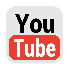 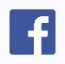 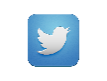 и на официальном сайте компании www.vocord.ru в разделе «Новости».Контакты для прессыЕлена СтранниковаE-mail: elena.strannikova@vocord.ruТел.: +7 (960) 202-04-53